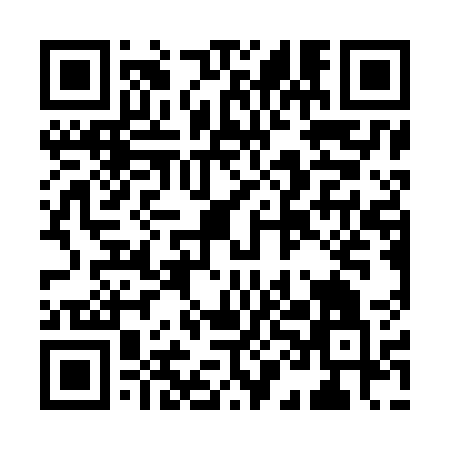 Ramadan times for Mati, PhilippinesMon 11 Mar 2024 - Wed 10 Apr 2024High Latitude Method: NonePrayer Calculation Method: Muslim World LeagueAsar Calculation Method: ShafiPrayer times provided by https://www.salahtimes.comDateDayFajrSuhurSunriseDhuhrAsrIftarMaghribIsha11Mon4:344:345:4411:453:005:475:476:5212Tue4:344:345:4311:453:005:475:476:5213Wed4:344:345:4311:452:595:475:476:5214Thu4:334:335:4211:442:585:475:476:5215Fri4:334:335:4211:442:585:465:466:5216Sat4:324:325:4111:442:575:465:466:5217Sun4:324:325:4111:442:565:465:466:5118Mon4:314:315:4011:432:565:465:466:5119Tue4:314:315:4011:432:555:465:466:5120Wed4:304:305:3911:432:545:465:466:5121Thu4:304:305:3911:422:535:465:466:5122Fri4:294:295:3811:422:535:465:466:5123Sat4:294:295:3811:422:525:465:466:5124Sun4:284:285:3711:412:515:465:466:5125Mon4:284:285:3711:412:505:455:456:5126Tue4:274:275:3611:412:495:455:456:5127Wed4:274:275:3611:412:495:455:456:5128Thu4:264:265:3511:402:485:455:456:5029Fri4:264:265:3511:402:475:455:456:5030Sat4:254:255:3411:402:465:455:456:5031Sun4:244:245:3411:392:455:455:456:501Mon4:244:245:3311:392:445:455:456:502Tue4:234:235:3311:392:435:455:456:503Wed4:234:235:3311:382:425:445:446:504Thu4:224:225:3211:382:415:445:446:505Fri4:224:225:3211:382:405:445:446:506Sat4:214:215:3111:382:405:445:446:507Sun4:214:215:3111:372:395:445:446:508Mon4:204:205:3011:372:395:445:446:509Tue4:204:205:3011:372:405:445:446:5010Wed4:194:195:2911:362:405:445:446:50